附件3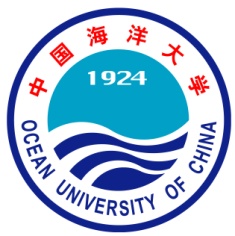 中国海洋大学博士研究生指导教师资格认定申请表中国海洋大学学位评定委员会办公室制表年    月    日填 表 说 明请真实、完整、准确填写表格中的内容。若表格中涉及保密内容，请按有关保密规定填写。发表的学术论文应为第一作者或通讯作者。发表的学术论文请按重要程度排序，级别分为以下三类（只标注最高级别）：⑴“SCI收录”或“**收录”：指被SCI、EI、ISTP、CSSCI、SSCI等检索系统收录，并附检索证明。⑵“北大核心”：指北京大学图书馆编辑发布的《中文核心期刊要目总览》。⑶“海大人文社科核心”：指《中国海洋大学人文社科核心期刊目录》。5、“学术头衔或进入人才工程名称”：填写“中国科学院院士、中国工程院院士、长江学者特聘教授、国家杰青基金获得者、国家优青基金获得者、筑峰人才工程特聘教授、繁荣人才工程特聘教授”等。6、“专业技术职务”指“教授”、“副教授”等。7、本表中的“本人位次”是指申请者署名次序，填写格式为：N /M，N为本人排名次序，M为取得成果的总人数。论文的通讯作者在N后加字母T进行标示。8、项目的起止时间跨度在规定时间范围内的方可填报（国家自然科学基金和国家社科基金等国家级科研项目也可按项目批准通知书落款时间计）。申请者姓名：工作单位 ：一 级 学 科名称：一 级 学 科代码：二 级 学 科名称：二 级 学 科代码：姓名姓名性别出生日期出生日期出生日期出生日期出生日期 年  月  日 年  月  日 年  月  日 年  月  日政治面貌政治面貌民族职务职务职务职务职务专业技术职务专业技术职务定职时间定职时间最高学位最高学位最高学位授予学校、专业最高学位授予学校、专业最高学位授予学校、专业最高学位授予学校、专业授予时间授予时间授予时间授予时间最后学历最后学历最后毕业学校、专业最后毕业学校、专业最后毕业学校、专业最后毕业学校、专业毕业时间毕业时间毕业时间毕业时间学术头衔或进入人才工程名称学术头衔或进入人才工程名称学术头衔或进入人才工程名称学术头衔或进入人才工程名称学术头衔或进入人才工程名称学术头衔或进入人才工程名称学术头衔或进入人才工程名称人事处审核签章人事处审核签章人事处审核签章人事处审核签章国内外主要学术兼职国内外主要学术兼职国内外主要学术兼职国内外主要学术兼职国内外主要学术兼职国内外主要学术兼职国内外主要学术兼职主要研究方向主要研究方向主要研究方向主要研究方向1、1、1、1、1、1、1、1、1、1、1、1、1、1、1、1、1、主要研究方向主要研究方向主要研究方向主要研究方向2、2、2、2、2、2、2、2、2、2、2、2、2、2、2、2、2、近五年科学研究情况近五年科学研究情况近五年科学研究情况近五年科学研究情况近五年科学研究情况近五年科学研究情况近五年科学研究情况近五年科学研究情况近五年科学研究情况近五年科学研究情况近五年科学研究情况近五年科学研究情况近五年科学研究情况近五年科学研究情况近五年科学研究情况近五年科学研究情况近五年科学研究情况近五年科学研究情况近五年科学研究情况近五年科学研究情况近五年科学研究情况汇总汇总汇总在国内外重要刊物（SCI、EI、ISTP、CSSCI、SSCI、海大人文社科核心、北大核心）上发表论文共    篇；出版专著共    部。在国内外重要刊物（SCI、EI、ISTP、CSSCI、SSCI、海大人文社科核心、北大核心）上发表论文共    篇；出版专著共    部。在国内外重要刊物（SCI、EI、ISTP、CSSCI、SSCI、海大人文社科核心、北大核心）上发表论文共    篇；出版专著共    部。在国内外重要刊物（SCI、EI、ISTP、CSSCI、SSCI、海大人文社科核心、北大核心）上发表论文共    篇；出版专著共    部。在国内外重要刊物（SCI、EI、ISTP、CSSCI、SSCI、海大人文社科核心、北大核心）上发表论文共    篇；出版专著共    部。在国内外重要刊物（SCI、EI、ISTP、CSSCI、SSCI、海大人文社科核心、北大核心）上发表论文共    篇；出版专著共    部。在国内外重要刊物（SCI、EI、ISTP、CSSCI、SSCI、海大人文社科核心、北大核心）上发表论文共    篇；出版专著共    部。在国内外重要刊物（SCI、EI、ISTP、CSSCI、SSCI、海大人文社科核心、北大核心）上发表论文共    篇；出版专著共    部。在国内外重要刊物（SCI、EI、ISTP、CSSCI、SSCI、海大人文社科核心、北大核心）上发表论文共    篇；出版专著共    部。在国内外重要刊物（SCI、EI、ISTP、CSSCI、SSCI、海大人文社科核心、北大核心）上发表论文共    篇；出版专著共    部。在国内外重要刊物（SCI、EI、ISTP、CSSCI、SSCI、海大人文社科核心、北大核心）上发表论文共    篇；出版专著共    部。在国内外重要刊物（SCI、EI、ISTP、CSSCI、SSCI、海大人文社科核心、北大核心）上发表论文共    篇；出版专著共    部。在国内外重要刊物（SCI、EI、ISTP、CSSCI、SSCI、海大人文社科核心、北大核心）上发表论文共    篇；出版专著共    部。在国内外重要刊物（SCI、EI、ISTP、CSSCI、SSCI、海大人文社科核心、北大核心）上发表论文共    篇；出版专著共    部。在国内外重要刊物（SCI、EI、ISTP、CSSCI、SSCI、海大人文社科核心、北大核心）上发表论文共    篇；出版专著共    部。在国内外重要刊物（SCI、EI、ISTP、CSSCI、SSCI、海大人文社科核心、北大核心）上发表论文共    篇；出版专著共    部。在国内外重要刊物（SCI、EI、ISTP、CSSCI、SSCI、海大人文社科核心、北大核心）上发表论文共    篇；出版专著共    部。在国内外重要刊物（SCI、EI、ISTP、CSSCI、SSCI、海大人文社科核心、北大核心）上发表论文共    篇；出版专著共    部。汇总汇总汇总获奖成果共      项；其中：国家级     项；省、部级      项。获奖成果共      项；其中：国家级     项；省、部级      项。获奖成果共      项；其中：国家级     项；省、部级      项。获奖成果共      项；其中：国家级     项；省、部级      项。获奖成果共      项；其中：国家级     项；省、部级      项。获奖成果共      项；其中：国家级     项；省、部级      项。获奖成果共      项；其中：国家级     项；省、部级      项。获奖成果共      项；其中：国家级     项；省、部级      项。获奖成果共      项；其中：国家级     项；省、部级      项。获奖成果共      项；其中：国家级     项；省、部级      项。获奖成果共      项；其中：国家级     项；省、部级      项。获奖成果共      项；其中：国家级     项；省、部级      项。获奖成果共      项；其中：国家级     项；省、部级      项。获奖成果共      项；其中：国家级     项；省、部级      项。获奖成果共      项；其中：国家级     项；省、部级      项。获奖成果共      项；其中：国家级     项；省、部级      项。获奖成果共      项；其中：国家级     项；省、部级      项。获奖成果共      项；其中：国家级     项；省、部级      项。汇总汇总汇总目前主持的科研项目共    项；其中：国家级     项；省、部级      项。目前主持的科研项目共    项；其中：国家级     项；省、部级      项。目前主持的科研项目共    项；其中：国家级     项；省、部级      项。目前主持的科研项目共    项；其中：国家级     项；省、部级      项。目前主持的科研项目共    项；其中：国家级     项；省、部级      项。目前主持的科研项目共    项；其中：国家级     项；省、部级      项。目前主持的科研项目共    项；其中：国家级     项；省、部级      项。目前主持的科研项目共    项；其中：国家级     项；省、部级      项。目前主持的科研项目共    项；其中：国家级     项；省、部级      项。目前主持的科研项目共    项；其中：国家级     项；省、部级      项。目前主持的科研项目共    项；其中：国家级     项；省、部级      项。目前主持的科研项目共    项；其中：国家级     项；省、部级      项。目前主持的科研项目共    项；其中：国家级     项；省、部级      项。目前主持的科研项目共    项；其中：国家级     项；省、部级      项。目前主持的科研项目共    项；其中：国家级     项；省、部级      项。目前主持的科研项目共    项；其中：国家级     项；省、部级      项。目前主持的科研项目共    项；其中：国家级     项；省、部级      项。目前主持的科研项目共    项；其中：国家级     项；省、部级      项。汇总汇总汇总实际到账科研经费共               万元。实际到账科研经费共               万元。实际到账科研经费共               万元。实际到账科研经费共               万元。实际到账科研经费共               万元。实际到账科研经费共               万元。实际到账科研经费共               万元。实际到账科研经费共               万元。实际到账科研经费共               万元。实际到账科研经费共               万元。实际到账科研经费共               万元。实际到账科研经费共               万元。实际到账科研经费共               万元。实际到账科研经费共               万元。实际到账科研经费共               万元。实际到账科研经费共               万元。实际到账科研经费共               万元。实际到账科研经费共               万元。近五年（20 年月-20 年月）本人最具代表性的学术成果（限填10项）近五年（20 年月-20 年月）本人最具代表性的学术成果（限填10项）近五年（20 年月-20 年月）本人最具代表性的学术成果（限填10项）近五年（20 年月-20 年月）本人最具代表性的学术成果（限填10项）近五年（20 年月-20 年月）本人最具代表性的学术成果（限填10项）近五年（20 年月-20 年月）本人最具代表性的学术成果（限填10项）近五年（20 年月-20 年月）本人最具代表性的学术成果（限填10项）近五年（20 年月-20 年月）本人最具代表性的学术成果（限填10项）近五年（20 年月-20 年月）本人最具代表性的学术成果（限填10项）近五年（20 年月-20 年月）本人最具代表性的学术成果（限填10项）近五年（20 年月-20 年月）本人最具代表性的学术成果（限填10项）近五年（20 年月-20 年月）本人最具代表性的学术成果（限填10项）近五年（20 年月-20 年月）本人最具代表性的学术成果（限填10项）近五年（20 年月-20 年月）本人最具代表性的学术成果（限填10项）近五年（20 年月-20 年月）本人最具代表性的学术成果（限填10项）近五年（20 年月-20 年月）本人最具代表性的学术成果（限填10项）近五年（20 年月-20 年月）本人最具代表性的学术成果（限填10项）近五年（20 年月-20 年月）本人最具代表性的学术成果（限填10项）近五年（20 年月-20 年月）本人最具代表性的学术成果（限填10项）近五年（20 年月-20 年月）本人最具代表性的学术成果（限填10项）近五年（20 年月-20 年月）本人最具代表性的学术成果（限填10项）序号成果（论文、专著、专利、获奖等）名称成果（论文、专著、专利、获奖等）名称成果（论文、专著、专利、获奖等）名称成果（论文、专著、专利、获奖等）名称成果（论文、专著、专利、获奖等）名称成果（论文、专著、专利、获奖等）名称成果（论文、专著、专利、获奖等）名称成果（论文、专著、专利、获奖等）名称成果（论文、专著、专利、获奖等）名称成果（论文、专著、专利、获奖等）名称论文发表刊物、时间、影响因子及引用次数；出版时间、出版单位及总印数；专利类型、专利号及授权时间；获奖类别、等级及时间论文发表刊物、时间、影响因子及引用次数；出版时间、出版单位及总印数；专利类型、专利号及授权时间；获奖类别、等级及时间论文发表刊物、时间、影响因子及引用次数；出版时间、出版单位及总印数；专利类型、专利号及授权时间；获奖类别、等级及时间论文发表刊物、时间、影响因子及引用次数；出版时间、出版单位及总印数；专利类型、专利号及授权时间；获奖类别、等级及时间论文发表刊物、时间、影响因子及引用次数；出版时间、出版单位及总印数；专利类型、专利号及授权时间；获奖类别、等级及时间论文发表刊物、时间、影响因子及引用次数；出版时间、出版单位及总印数；专利类型、专利号及授权时间；获奖类别、等级及时间论文发表刊物、时间、影响因子及引用次数；出版时间、出版单位及总印数；专利类型、专利号及授权时间；获奖类别、等级及时间本人位次本人位次本人位次12345678910目前在研科研项目项目名称（下达编号）项目名称（下达编号）项目名称（下达编号）项目名称（下达编号）项目名称（下达编号）项目名称（下达编号）项目名称（下达编号）项目类别（国家级、省部级）项目类别（国家级、省部级）项目类别（国家级、省部级）起止时间起止时间主持人主持人主持人本人位次本人位次本人位次本人位次本人承担经费（万）目前在研科研项目目前在研科研项目目前在研科研项目目前在研科研项目近三年（20-20年）指导全日制研究生情况（不含同等学力申请硕士学位、在职专业学位研究生）：指导硕士研究生（   ）人，其中获得学位（   ）人；指导博士研究生（   ）人，其中获得学位（   ）人。近三年（20-20年）指导全日制研究生情况（不含同等学力申请硕士学位、在职专业学位研究生）：指导硕士研究生（   ）人，其中获得学位（   ）人；指导博士研究生（   ）人，其中获得学位（   ）人。近三年（20-20年）指导全日制研究生情况（不含同等学力申请硕士学位、在职专业学位研究生）：指导硕士研究生（   ）人，其中获得学位（   ）人；指导博士研究生（   ）人，其中获得学位（   ）人。近三年（20-20年）指导全日制研究生情况（不含同等学力申请硕士学位、在职专业学位研究生）：指导硕士研究生（   ）人，其中获得学位（   ）人；指导博士研究生（   ）人，其中获得学位（   ）人。近三年（20-20年）指导全日制研究生情况（不含同等学力申请硕士学位、在职专业学位研究生）：指导硕士研究生（   ）人，其中获得学位（   ）人；指导博士研究生（   ）人，其中获得学位（   ）人。近三年（20-20年）指导全日制研究生情况（不含同等学力申请硕士学位、在职专业学位研究生）：指导硕士研究生（   ）人，其中获得学位（   ）人；指导博士研究生（   ）人，其中获得学位（   ）人。近三年（20-20年）指导全日制研究生情况（不含同等学力申请硕士学位、在职专业学位研究生）：指导硕士研究生（   ）人，其中获得学位（   ）人；指导博士研究生（   ）人，其中获得学位（   ）人。近三年（20-20年）指导全日制研究生情况（不含同等学力申请硕士学位、在职专业学位研究生）：指导硕士研究生（   ）人，其中获得学位（   ）人；指导博士研究生（   ）人，其中获得学位（   ）人。近三年（20-20年）指导全日制研究生情况（不含同等学力申请硕士学位、在职专业学位研究生）：指导硕士研究生（   ）人，其中获得学位（   ）人；指导博士研究生（   ）人，其中获得学位（   ）人。近三年（20-20年）指导全日制研究生情况（不含同等学力申请硕士学位、在职专业学位研究生）：指导硕士研究生（   ）人，其中获得学位（   ）人；指导博士研究生（   ）人，其中获得学位（   ）人。近三年（20-20年）指导全日制研究生情况（不含同等学力申请硕士学位、在职专业学位研究生）：指导硕士研究生（   ）人，其中获得学位（   ）人；指导博士研究生（   ）人，其中获得学位（   ）人。近三年（20-20年）指导全日制研究生情况（不含同等学力申请硕士学位、在职专业学位研究生）：指导硕士研究生（   ）人，其中获得学位（   ）人；指导博士研究生（   ）人，其中获得学位（   ）人。近三年（20-20年）指导全日制研究生情况（不含同等学力申请硕士学位、在职专业学位研究生）：指导硕士研究生（   ）人，其中获得学位（   ）人；指导博士研究生（   ）人，其中获得学位（   ）人。近三年（20-20年）指导全日制研究生情况（不含同等学力申请硕士学位、在职专业学位研究生）：指导硕士研究生（   ）人，其中获得学位（   ）人；指导博士研究生（   ）人，其中获得学位（   ）人。近三年（20-20年）指导全日制研究生情况（不含同等学力申请硕士学位、在职专业学位研究生）：指导硕士研究生（   ）人，其中获得学位（   ）人；指导博士研究生（   ）人，其中获得学位（   ）人。近三年（20-20年）指导全日制研究生情况（不含同等学力申请硕士学位、在职专业学位研究生）：指导硕士研究生（   ）人，其中获得学位（   ）人；指导博士研究生（   ）人，其中获得学位（   ）人。近三年（20-20年）指导全日制研究生情况（不含同等学力申请硕士学位、在职专业学位研究生）：指导硕士研究生（   ）人，其中获得学位（   ）人；指导博士研究生（   ）人，其中获得学位（   ）人。近三年（20-20年）指导全日制研究生情况（不含同等学力申请硕士学位、在职专业学位研究生）：指导硕士研究生（   ）人，其中获得学位（   ）人；指导博士研究生（   ）人，其中获得学位（   ）人。近三年（20-20年）指导全日制研究生情况（不含同等学力申请硕士学位、在职专业学位研究生）：指导硕士研究生（   ）人，其中获得学位（   ）人；指导博士研究生（   ）人，其中获得学位（   ）人。近三年（20-20年）指导全日制研究生情况（不含同等学力申请硕士学位、在职专业学位研究生）：指导硕士研究生（   ）人，其中获得学位（   ）人；指导博士研究生（   ）人，其中获得学位（   ）人。近三年（20-20年）指导全日制研究生情况（不含同等学力申请硕士学位、在职专业学位研究生）：指导硕士研究生（   ）人，其中获得学位（   ）人；指导博士研究生（   ）人，其中获得学位（   ）人。指导硕士生情况年度年度年度年度年度招生人数招生人数招生人数招生人数毕业人数毕业人数毕业人数毕业人数获学位人数获学位人数获学位人数获学位人数获学位人数获学位人数获学位人数指导硕士生情况20-20学年20-20学年20-20学年20-20学年20-20学年指导硕士生情况20-20学年20-20学年20-20学年20-20学年20-20学年指导硕士生情况20-20学年20-20学年20-20学年20-20学年20-20学年指导博士生情况年度年度年度年度年度招生人数招生人数招生人数招生人数毕业人数毕业人数毕业人数毕业人数获学位人数获学位人数获学位人数获学位人数获学位人数获学位人数获学位人数指导博士生情况20-20学年20-20学年20-20学年20-20学年20-20学年指导博士生情况20-20学年20-20学年20-20学年20-20学年20-20学年指导博士生情况20-20学年20-20学年20-20学年20-20学年20-20学年本人郑重承诺：上述各项申报内容属实，提供的文件材料内容真实、准确，若有虚假本人承担全部责任。                                           申请人签字：　　　　　　　日期：本人郑重承诺：上述各项申报内容属实，提供的文件材料内容真实、准确，若有虚假本人承担全部责任。                                           申请人签字：　　　　　　　日期：本人郑重承诺：上述各项申报内容属实，提供的文件材料内容真实、准确，若有虚假本人承担全部责任。                                           申请人签字：　　　　　　　日期：本人郑重承诺：上述各项申报内容属实，提供的文件材料内容真实、准确，若有虚假本人承担全部责任。                                           申请人签字：　　　　　　　日期：本人郑重承诺：上述各项申报内容属实，提供的文件材料内容真实、准确，若有虚假本人承担全部责任。                                           申请人签字：　　　　　　　日期：本人郑重承诺：上述各项申报内容属实，提供的文件材料内容真实、准确，若有虚假本人承担全部责任。                                           申请人签字：　　　　　　　日期：本人郑重承诺：上述各项申报内容属实，提供的文件材料内容真实、准确，若有虚假本人承担全部责任。                                           申请人签字：　　　　　　　日期：本人郑重承诺：上述各项申报内容属实，提供的文件材料内容真实、准确，若有虚假本人承担全部责任。                                           申请人签字：　　　　　　　日期：本人郑重承诺：上述各项申报内容属实，提供的文件材料内容真实、准确，若有虚假本人承担全部责任。                                           申请人签字：　　　　　　　日期：本人郑重承诺：上述各项申报内容属实，提供的文件材料内容真实、准确，若有虚假本人承担全部责任。                                           申请人签字：　　　　　　　日期：本人郑重承诺：上述各项申报内容属实，提供的文件材料内容真实、准确，若有虚假本人承担全部责任。                                           申请人签字：　　　　　　　日期：本人郑重承诺：上述各项申报内容属实，提供的文件材料内容真实、准确，若有虚假本人承担全部责任。                                           申请人签字：　　　　　　　日期：本人郑重承诺：上述各项申报内容属实，提供的文件材料内容真实、准确，若有虚假本人承担全部责任。                                           申请人签字：　　　　　　　日期：本人郑重承诺：上述各项申报内容属实，提供的文件材料内容真实、准确，若有虚假本人承担全部责任。                                           申请人签字：　　　　　　　日期：本人郑重承诺：上述各项申报内容属实，提供的文件材料内容真实、准确，若有虚假本人承担全部责任。                                           申请人签字：　　　　　　　日期：本人郑重承诺：上述各项申报内容属实，提供的文件材料内容真实、准确，若有虚假本人承担全部责任。                                           申请人签字：　　　　　　　日期：本人郑重承诺：上述各项申报内容属实，提供的文件材料内容真实、准确，若有虚假本人承担全部责任。                                           申请人签字：　　　　　　　日期：本人郑重承诺：上述各项申报内容属实，提供的文件材料内容真实、准确，若有虚假本人承担全部责任。                                           申请人签字：　　　　　　　日期：本人郑重承诺：上述各项申报内容属实，提供的文件材料内容真实、准确，若有虚假本人承担全部责任。                                           申请人签字：　　　　　　　日期：本人郑重承诺：上述各项申报内容属实，提供的文件材料内容真实、准确，若有虚假本人承担全部责任。                                           申请人签字：　　　　　　　日期：本人郑重承诺：上述各项申报内容属实，提供的文件材料内容真实、准确，若有虚假本人承担全部责任。                                           申请人签字：　　　　　　　日期：本人认为符合《中国海洋大学博士研究生指导教师资格评（认）定与招生管理办法》第三章基本条件之                           。申请人签字：　　　　　　　日期：本人认为符合《中国海洋大学博士研究生指导教师资格评（认）定与招生管理办法》第三章基本条件之                           。申请人签字：　　　　　　　日期：本人认为符合《中国海洋大学博士研究生指导教师资格评（认）定与招生管理办法》第三章基本条件之                           。申请人签字：　　　　　　　日期：本人认为符合《中国海洋大学博士研究生指导教师资格评（认）定与招生管理办法》第三章基本条件之                           。申请人签字：　　　　　　　日期：本人认为符合《中国海洋大学博士研究生指导教师资格评（认）定与招生管理办法》第三章基本条件之                           。申请人签字：　　　　　　　日期：本人认为符合《中国海洋大学博士研究生指导教师资格评（认）定与招生管理办法》第三章基本条件之                           。申请人签字：　　　　　　　日期：本人认为符合《中国海洋大学博士研究生指导教师资格评（认）定与招生管理办法》第三章基本条件之                           。申请人签字：　　　　　　　日期：本人认为符合《中国海洋大学博士研究生指导教师资格评（认）定与招生管理办法》第三章基本条件之                           。申请人签字：　　　　　　　日期：本人认为符合《中国海洋大学博士研究生指导教师资格评（认）定与招生管理办法》第三章基本条件之                           。申请人签字：　　　　　　　日期：本人认为符合《中国海洋大学博士研究生指导教师资格评（认）定与招生管理办法》第三章基本条件之                           。申请人签字：　　　　　　　日期：本人认为符合《中国海洋大学博士研究生指导教师资格评（认）定与招生管理办法》第三章基本条件之                           。申请人签字：　　　　　　　日期：本人认为符合《中国海洋大学博士研究生指导教师资格评（认）定与招生管理办法》第三章基本条件之                           。申请人签字：　　　　　　　日期：本人认为符合《中国海洋大学博士研究生指导教师资格评（认）定与招生管理办法》第三章基本条件之                           。申请人签字：　　　　　　　日期：本人认为符合《中国海洋大学博士研究生指导教师资格评（认）定与招生管理办法》第三章基本条件之                           。申请人签字：　　　　　　　日期：本人认为符合《中国海洋大学博士研究生指导教师资格评（认）定与招生管理办法》第三章基本条件之                           。申请人签字：　　　　　　　日期：本人认为符合《中国海洋大学博士研究生指导教师资格评（认）定与招生管理办法》第三章基本条件之                           。申请人签字：　　　　　　　日期：本人认为符合《中国海洋大学博士研究生指导教师资格评（认）定与招生管理办法》第三章基本条件之                           。申请人签字：　　　　　　　日期：本人认为符合《中国海洋大学博士研究生指导教师资格评（认）定与招生管理办法》第三章基本条件之                           。申请人签字：　　　　　　　日期：本人认为符合《中国海洋大学博士研究生指导教师资格评（认）定与招生管理办法》第三章基本条件之                           。申请人签字：　　　　　　　日期：本人认为符合《中国海洋大学博士研究生指导教师资格评（认）定与招生管理办法》第三章基本条件之                           。申请人签字：　　　　　　　日期：本人认为符合《中国海洋大学博士研究生指导教师资格评（认）定与招生管理办法》第三章基本条件之                           。申请人签字：　　　　　　　日期：院学位评定分委员会投票表决结果，并根据学科建设情况提出审核意见：　　　　　　　　　　　　　　　　　　负责人：　　　　（签章）　日期：院学位评定分委员会投票表决结果，并根据学科建设情况提出审核意见：　　　　　　　　　　　　　　　　　　负责人：　　　　（签章）　日期：院学位评定分委员会投票表决结果，并根据学科建设情况提出审核意见：　　　　　　　　　　　　　　　　　　负责人：　　　　（签章）　日期：院学位评定分委员会投票表决结果，并根据学科建设情况提出审核意见：　　　　　　　　　　　　　　　　　　负责人：　　　　（签章）　日期：院学位评定分委员会投票表决结果，并根据学科建设情况提出审核意见：　　　　　　　　　　　　　　　　　　负责人：　　　　（签章）　日期：院学位评定分委员会投票表决结果，并根据学科建设情况提出审核意见：　　　　　　　　　　　　　　　　　　负责人：　　　　（签章）　日期：院学位评定分委员会投票表决结果，并根据学科建设情况提出审核意见：　　　　　　　　　　　　　　　　　　负责人：　　　　（签章）　日期：院学位评定分委员会投票表决结果，并根据学科建设情况提出审核意见：　　　　　　　　　　　　　　　　　　负责人：　　　　（签章）　日期：院学位评定分委员会投票表决结果，并根据学科建设情况提出审核意见：　　　　　　　　　　　　　　　　　　负责人：　　　　（签章）　日期：院学位评定分委员会投票表决结果，并根据学科建设情况提出审核意见：　　　　　　　　　　　　　　　　　　负责人：　　　　（签章）　日期：院学位评定分委员会投票表决结果，并根据学科建设情况提出审核意见：　　　　　　　　　　　　　　　　　　负责人：　　　　（签章）　日期：院学位评定分委员会投票表决结果，并根据学科建设情况提出审核意见：　　　　　　　　　　　　　　　　　　负责人：　　　　（签章）　日期：院学位评定分委员会投票表决结果，并根据学科建设情况提出审核意见：　　　　　　　　　　　　　　　　　　负责人：　　　　（签章）　日期：院学位评定分委员会投票表决结果，并根据学科建设情况提出审核意见：　　　　　　　　　　　　　　　　　　负责人：　　　　（签章）　日期：院学位评定分委员会投票表决结果，并根据学科建设情况提出审核意见：　　　　　　　　　　　　　　　　　　负责人：　　　　（签章）　日期：院学位评定分委员会投票表决结果，并根据学科建设情况提出审核意见：　　　　　　　　　　　　　　　　　　负责人：　　　　（签章）　日期：院学位评定分委员会投票表决结果，并根据学科建设情况提出审核意见：　　　　　　　　　　　　　　　　　　负责人：　　　　（签章）　日期：院学位评定分委员会投票表决结果，并根据学科建设情况提出审核意见：　　　　　　　　　　　　　　　　　　负责人：　　　　（签章）　日期：院学位评定分委员会投票表决结果，并根据学科建设情况提出审核意见：　　　　　　　　　　　　　　　　　　负责人：　　　　（签章）　日期：院学位评定分委员会投票表决结果，并根据学科建设情况提出审核意见：　　　　　　　　　　　　　　　　　　负责人：　　　　（签章）　日期：院学位评定分委员会投票表决结果，并根据学科建设情况提出审核意见：　　　　　　　　　　　　　　　　　　负责人：　　　　（签章）　日期：校学位评定委员会意见：　　　　　　　　　　　　　　　　　　主席：　　　　 （签章）　日期：校学位评定委员会意见：　　　　　　　　　　　　　　　　　　主席：　　　　 （签章）　日期：校学位评定委员会意见：　　　　　　　　　　　　　　　　　　主席：　　　　 （签章）　日期：校学位评定委员会意见：　　　　　　　　　　　　　　　　　　主席：　　　　 （签章）　日期：校学位评定委员会意见：　　　　　　　　　　　　　　　　　　主席：　　　　 （签章）　日期：校学位评定委员会意见：　　　　　　　　　　　　　　　　　　主席：　　　　 （签章）　日期：校学位评定委员会意见：　　　　　　　　　　　　　　　　　　主席：　　　　 （签章）　日期：校学位评定委员会意见：　　　　　　　　　　　　　　　　　　主席：　　　　 （签章）　日期：校学位评定委员会意见：　　　　　　　　　　　　　　　　　　主席：　　　　 （签章）　日期：校学位评定委员会意见：　　　　　　　　　　　　　　　　　　主席：　　　　 （签章）　日期：校学位评定委员会意见：　　　　　　　　　　　　　　　　　　主席：　　　　 （签章）　日期：校学位评定委员会意见：　　　　　　　　　　　　　　　　　　主席：　　　　 （签章）　日期：校学位评定委员会意见：　　　　　　　　　　　　　　　　　　主席：　　　　 （签章）　日期：校学位评定委员会意见：　　　　　　　　　　　　　　　　　　主席：　　　　 （签章）　日期：校学位评定委员会意见：　　　　　　　　　　　　　　　　　　主席：　　　　 （签章）　日期：校学位评定委员会意见：　　　　　　　　　　　　　　　　　　主席：　　　　 （签章）　日期：校学位评定委员会意见：　　　　　　　　　　　　　　　　　　主席：　　　　 （签章）　日期：校学位评定委员会意见：　　　　　　　　　　　　　　　　　　主席：　　　　 （签章）　日期：校学位评定委员会意见：　　　　　　　　　　　　　　　　　　主席：　　　　 （签章）　日期：校学位评定委员会意见：　　　　　　　　　　　　　　　　　　主席：　　　　 （签章）　日期：校学位评定委员会意见：　　　　　　　　　　　　　　　　　　主席：　　　　 （签章）　日期：